«Цветочная полянка»Цель: использовать коврики для развития мелкой моторики,тактильного восприятия и получения положительных эмоций.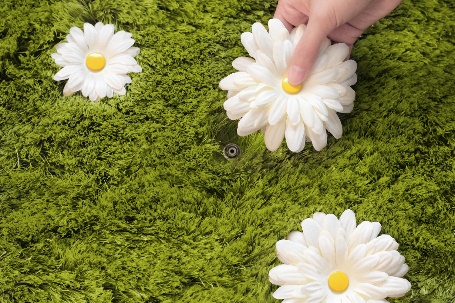 